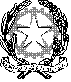 Istituto Magistrale Statale  MARGHERITA DI SAVOIAIndirizzi:  Linguistico  —  SCIENZE UMANE – SCIENZE UMANE OPZIONE ECONOMICO SOCIALE Via Cerveteri 55/57  — Distretto  Scolastico 17° - VII MUNICIPIO 00183 – ROMA  06121122065  e  Fax  06121122065    PEO: rmpm08000b@istruzione.it  PEC:  rmpm08000b@pec.istruzione.itCOD.MECC.RMPM08000B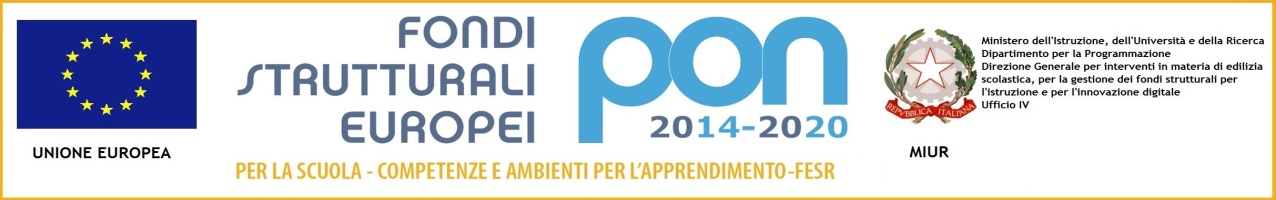 Ai Genitori dell’alunno/a ………………………………………………………………………………………………………………………..Classe…………….sez…………Oggetto: comunicazioni del Coordinatore sulle assenze del 1° quadrimestre- (Art 147° co. DPR 122/09)A seguito delle risultanze dello scrutinio del primo quadrimestre si informano le  SS.VV.. che Vostro/a figlio/a ha riportato complessivamente……… gg. di assenza dalle lezioni. In considerazione dell’esiguità del numero delle assenze concesse dall’attuale normativa in oggetto, il cui testo integralmente si riporta in calce alla presente,  si ritiene opportuno richiamare l’attenzione delle  SS.LL. sulla puntuale osservanza alla normativa vigente.Cordiali Saluti	                                                                                   	Il Coordinatore della classe 								Prof.Roma, "A decorrere dall´anno scolastico di entrata in vigore della riforma della scuola secondaria di secondo grado, ai fini della validità dell´anno scolastico, compreso quello relativo all´ultimo anno di corso, per procedere alla valutazione finale di ciascuno studente, è richiesta la frequenza di almeno tre quarti dell´orario annuale personalizzato. Le istituzioni scolastiche possono stabilire, per casi eccezionali, analogamente a quanto previsto per il primo ciclo, motivate e straordinarie deroghe al suddetto limite. Tale deroga è prevista per assenze documentate e continuative, a condizione, comunque, che tali assenze non pregiudichino, a giudizio del consiglio di classe, la possibilità di procedere alla valutazione degli alunni interessati. Il mancato conseguimento del limite minimo di frequenza, comprensivo delle deroghe riconosciute, comporta l´esclusione dallo scrutinio finale e la non ammissione alla classe successiva o all´esame finale di ciclo".---------------------------------------------------------------------------------------------------------------------                                               Da staccare e restituire firmataIl sottoscritto……………………………genitore dell’alunno…………………………………….Classe……..sez……..dichiara di avere preso nota del numero di assenze di suo/a figlio/a e della normativa in relazione alla necessità della frequenza per la  validità dell’anno scolastico.Firma del Genitore……………………………………..Roma,               								Il Dirigente Scolastico     		                (prof.ssa Noemi Fiorini)(mla)